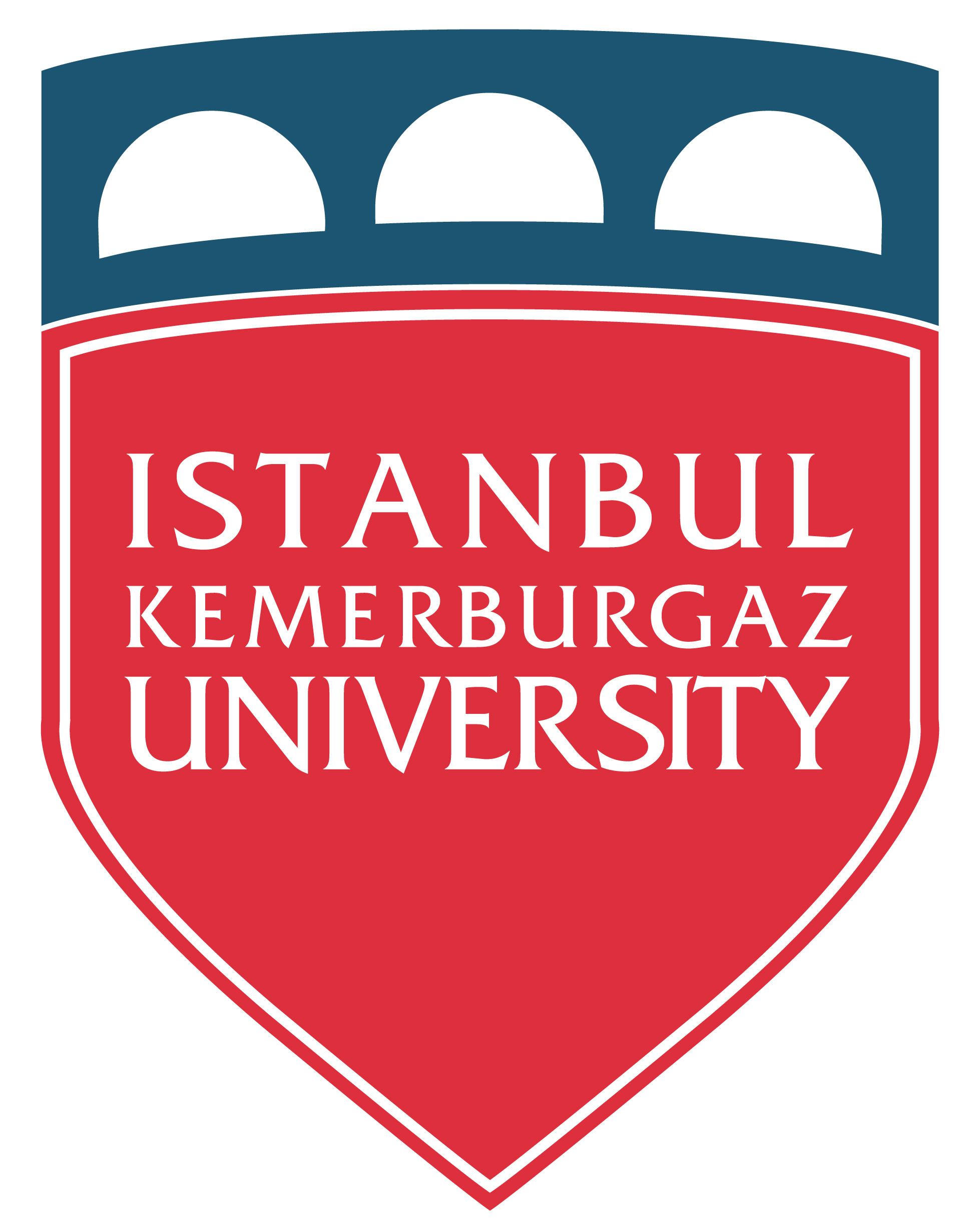 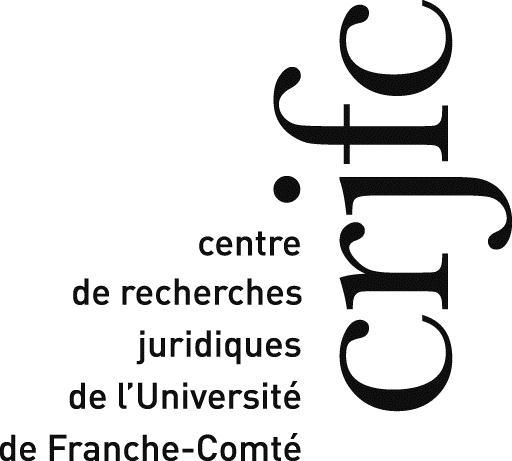  « Où va l’arbitrage international ?	/ 	Uluslararası Tahkim Nereye Gidiyor ?De la crise au renouveau 		/		 Krizden Yenilenmeye»Journées d’Etudes méditerranéennes en l’honneur du professeur Ali Bencheneb. / Profesör Ali Bencheneb onuruna Akdeniz çalıştayı08 et 09 avril 2016 à l’Université Istanbul Kemerburgaz, Turquie / 08 ve 09 Nisan 2016 İstanbul Kemerburgaz Üniversitesi, TürkiyeFORMULAIRE D’INSCRIPTION / KAYIT FORMUNom / Soyad:……………………………………………………… Prénoms /Ad(lar) :…………………………………………………                            Organisation / Kurum:…………………………………………………………………………………………………………………………..Pays et ville / Ülke ve şehir: ………………………………… …………………………………………………………………………………….Téléphone / Telefon:………………………………………………. Email : …………………….....................................................................FRAIS DE PARTICIPATION AU COLLOQUE / KONFERANS KATILIM ÜCRETİCes frais incluent la documentation nécessaire pour la conférence, les pauses-café et les déjeuners. Les participants non-payants devront prendre en charge leurs déjeuners / Bu ücret konferans belgelerini, kahve molalarını ve öğle yemeklerini kapsamaktadır. Ücretsiz katılımcılar öğle yemeklerini kendileri karşılayacaktır. Doctorants et étudiants / Doktora öğrencileri ve öğrenciler				- Enseignants / Öğretim üyeleri							- Juges / Hâkimler								-Praticiens / Uygulamacılar							EUR 80,00MODES DE PAIEMENT / ÖDEME ŞEKLİ (important : merci de remplir les formulaires bancaires en écrivant vos noms et prénoms suivis de la mention "Colloque2016") (önemli : lütfen banka formundaki not bölümüne adınız ve soyadınızla beraber « Konferans2016 » yazınız)Virement bancaire /Banka havalesiIntitule du compte / Hesap Sahibi: 		T.C. İstanbul Kemerburgaz ÜniversitesiDomiciliation / Banka Adı: 			Isbank (Turquie)Code guichet / Şube Kodu: 			Güneşli Kurumsal Şubesi ( 1255 )Numéro de compte / Hesap Numarası: 		0025809IBAN: 						TR71 0006 4000 0021 2550 0258 09SWIFT:						ISBKTRISJe souhaite recevoir un certificat de participation / Katılım belgesi almak istiyorum		oui/evet 			non/hayırSignature / İmza:………………………………………………………………… Date / Tarih :…………………………Prière envoyer le formulaire dûment rempli avec la preuve du paiement ou de l’exonération au plus tard le 05/04/2016 pour confirmer votre participation à l’adresse :ilyas.golcuklu@kemerburgaz.edu.trKatılımınızı teyit etmek için lütfen doldurduğunuz formu ödeme belgesi veya ücretten muaf olduğunuzu gösteren belge ile beraber en geç 05/04/2016 tarihine kadar şu adrese gönderiniz :ilyas.golcuklu@kemerburgaz.edu.trProgramme et bulletin d'inscription à télécharger sur / Programı ve bu kayıt formunu buradan indirebilirsiniz : 
http://www.kemerburgaz.edu.tr/akademik-birimler/uluslararasi-tahkim-konferansi.aspxhttp://crjfc.univ-fcomte.fr/Lieu/Yerİstanbul Kemerburgaz Üniversitesi Hukuk Fakultesi
Mahmutbey Dilmenler Caddesi No. 26, Bağcılar –Istanbul (Turquie / Türkiye)